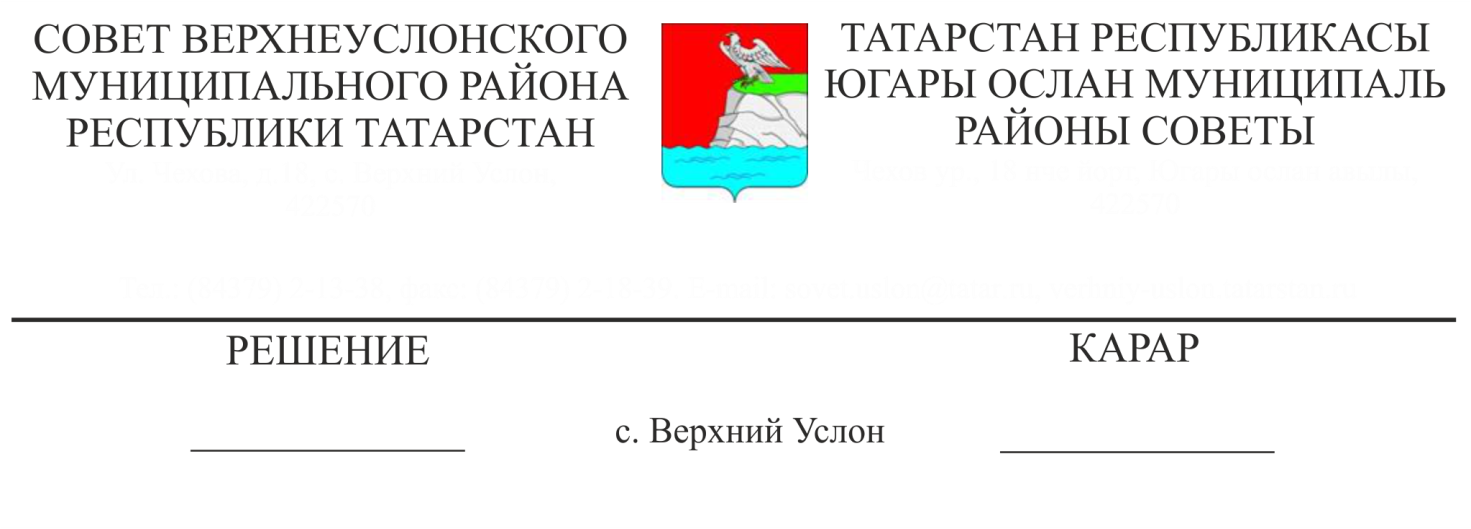 Об утверждении Порядка опубликования информации об объектах имущества, находящихся в муниципальной собственности Верхнеуслонского  муниципального района Республики ТатарстанВ соответствии с Федеральным законом от 6 октября 2003 г.                           № 131-ФЗ «Об общих  принципах организации местного самоуправления в Российской Федерации», в целях реализации  перечня  Поручений Президента Российской Федерации  по итогам заседания Государственного совета Российской Федерации от 15 мая 2018г. № Пр-817ГС, в части обеспечения опубликования  и актуализации в информационно-телекоммуникационной сети «Интернет» информации об объектах, находящихся в муниципальной собственности,СоветВерхнеуслонского муниципального районарешил1. Утвердить Порядок опубликования информации об объектах имущества, находящихся в муниципальной собственности Верхнеуслонского муниципального районе Республики Татарстан, согласно Приложению № 1.2. Разместить  настоящее решение на официальном портале правовой информации Республики Татарстан и на официальном сайте Верхнеуслонского муниципального района. 3. Контроль за исполнением настоящего постановления  возложить на постоянную комиссию Совета Верхнеуслонского муниципального района по экономическому развитию, экологии, природным ресурсам и земельным вопросам.Председатель Совета,Глава  Верхнеуслонского муниципального  района	   	                                            М.Г. Зиатдинов                                                                                              Приложение к  решению Совета Верхнеуслонского муниципального районРеспублики ТатарстанОт21 мая 2019 г. № 46-503Порядок опубликования  информации  обо всех объектах имущества, находящихся в муниципальной собственности Верхнеуслонского муниципального района Республики Татарстан                                            I. Общие положения       1. Порядок   опубликования  информации об объектах имущества,  находящихся в муниципальной собственности Верхнеуслонского муниципального района Республики Татарстан (далее- Порядок) разработан в целях повышения эффективности управления муниципальным имуществом в  рамках исполнения пункта 2 подпункта «г» Поручений Президента Российской Федерации  от 15.05.2018 №  Пр-817ГС  об обеспечении опубликования и актуализации на официальных сайтах субъектов Российской Федерации и муниципальных образований в информационно-телекоммуникационной сети «Интернет» информации об объектах, находящихся в государственной собственности субъектов Российской Федерации,  в муниципальной собственности.       2. Настоящий Порядок определяет процедуру опубликования в информационно-телекоммуникационной сети «Интернет» (далее – сеть Интернет) информации обо всех объектах  имущества, находящихся в муниципальной собственности  Верхнеуслонского   муниципального района РТ.      3.  Официальным сайтом муниципального района в сети Интернет для опубликования информации обо всех объектах имущества, находящихся в муниципальной собственности Верхнеуслонского муниципального района  РТ, является официальный сайт Верхнеуслонского муниципального района РТ (http://verhniy-uslon.tatarstan.ru).II. Уполномоченный орган, ответственный за опубликование информации об объектах имущества, находящихся в  муниципальной  собственности   	1. Уполномоченным органом, ответственным за обеспечение опубликования и актуализации на официальном  сайте Верхнеуслонского муниципального района в информационно-телекоммуникационной сети «Интернет» информации об объектах имущества, находящихся в муниципальной собственности  Верхнеуслонского муниципального района,  является   МКУ «Палата имущественных и земельных отношений Верхнеуслонского муниципального района Республики Татарстан»;2. Информация обо всех объектах, находящихся в муниципальной собственности Верхнеуслонского муниципального района опубликовывается в виде Перечня объектов имущества согласно Приложению №2 к настоящему Порядку и размещается на официальном сайте Верхнеуслонского муниципального района (http://verhniy-uslon.tatarstan.ru).3. Актуализация информации производится ежегодно до 01 апреля   текущего года.III. Отнесение сведений реестра муниципального имущества Верхнеуслонского муниципального района в части объектов  имущества,  к общедоступной информации, размещаемой в сети «Интернет»1.Опубликованию подлежит информация об объектах  имущества, в отношении которых осуществлена государственная регистрация прав в Едином государственном реестре недвижимости. 2. К общедоступной информации, размещаемой в сети «Интернет», относятся следующие сведения Реестра муниципального имущества Верхнеуслонского муниципального района РТ: наименование муниципального имущества;  идентификационный номер объекта учета в реестре муниципального   имущества; кадастровый номер; адрес (местоположение); площадь/ основная характеристика (протяженность, глубина, площадь, объем, высота) и ее значение; вид  вещного права; вид ограничения (обременения) объекта.Информация, доступ к которой ограничен в соответствии с законодательством Российской Федерации, опубликованию не подлежит. .